Лист заказа ходунков АРДОС
(сертификат соответствия РОСС RU.НА34.Н05491 №0191767)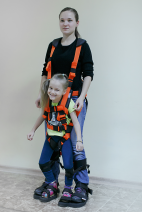 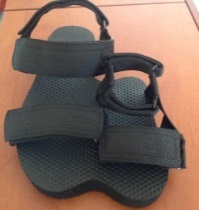 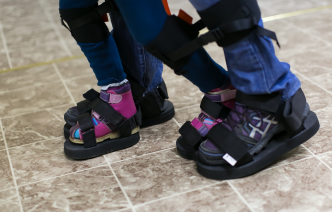 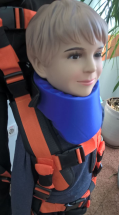 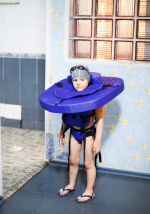  Как Вы о нас узнали? (Ответ нам очень важен, спасибо за понимание) Как Вы о нас узнали? (Ответ нам очень важен, спасибо за понимание) Как Вы о нас узнали? (Ответ нам очень важен, спасибо за понимание)Общая информацияОбщая информацияОбщая информацияОбщая информацияОбщая информацияОбщая информацияОбщая информацияОбщая информацияОбщая информацияОбщая информацияФИО заказчика:ФИО заказчика:ПолныеПолныеПолныеФИО второго получателя (на случай отсутствия заказчика)ФИО второго получателя (на случай отсутствия заказчика)ФИО + телефонФИО + телефонФИО + телефонАдрес доставки:Адрес доставки:Индекс, город, улица, дом, квартираИндекс, город, улица, дом, квартираИндекс, город, улица, дом, квартираКонтактные телефоны:Контактные телефоны:сотовый, домашнийсотовый, домашнийсотовый, домашнийЭлектронный адрес:Электронный адрес:Необходим для обмена информациейНеобходим для обмена информациейНеобходим для обмена информациейВаш заказ (отметьте нужные позиции в клетке напротив названия)Ваш заказ (отметьте нужные позиции в клетке напротив названия)Ваш заказ (отметьте нужные позиции в клетке напротив названия)Ваш заказ (отметьте нужные позиции в клетке напротив названия)Ваш заказ (отметьте нужные позиции в клетке напротив названия)Ваш заказ (отметьте нужные позиции в клетке напротив названия)Ваш заказ (отметьте нужные позиции в клетке напротив названия)Ваш заказ (отметьте нужные позиции в клетке напротив названия)Ваш заказ (отметьте нужные позиции в клетке напротив названия)Ваш заказ (отметьте нужные позиции в клетке напротив названия)Костюм «АРДОС»Спаренные сандалииСпаренные сандалииСпаренные сандалии(дополнительная пара для второго взрослого)Спаренные сандалии(дополнительная пара для второго взрослого)Наколенные фиксаторыФиксатор для поддержки головыФиксатор для поддержки головыПереноска-трансформер (для детей до 5-6 лет)Тренажер для занятий в воде «ПОПЛАВОК»Тренажер для занятий в воде «ПОПЛАВОК»ПРОМОКОД (Специальный код, который может содержаться в электронных рассылках, листовках, каталогах и других рекламных носителях компании. Промокод дает право на получение скидки, подарка и много другого.)ПРОМОКОД (Специальный код, который может содержаться в электронных рассылках, листовках, каталогах и других рекламных носителях компании. Промокод дает право на получение скидки, подарка и много другого.)ПРОМОКОД (Специальный код, который может содержаться в электронных рассылках, листовках, каталогах и других рекламных носителях компании. Промокод дает право на получение скидки, подарка и много другого.)ПРОМОКОД (Специальный код, который может содержаться в электронных рассылках, листовках, каталогах и других рекламных носителях компании. Промокод дает право на получение скидки, подарка и много другого.)ПРОМОКОД (Специальный код, который может содержаться в электронных рассылках, листовках, каталогах и других рекламных носителях компании. Промокод дает право на получение скидки, подарка и много другого.)ПРОМОКОД (Специальный код, который может содержаться в электронных рассылках, листовках, каталогах и других рекламных носителях компании. Промокод дает право на получение скидки, подарка и много другого.)Специальная информацияСпециальная информацияСпециальная информацияСпециальная информацияСпециальная информацияСпециальная информацияСпециальная информацияСпециальная информацияСпециальная информацияСпециальная информацияБыла ли консультация с медработником о возможности применения ходунков и комплектующих?(производитель настоятельно рекомендует получить консультацию во избежание осложнений)Была ли консультация с медработником о возможности применения ходунков и комплектующих?(производитель настоятельно рекомендует получить консультацию во избежание осложнений)Была ли консультация с медработником о возможности применения ходунков и комплектующих?(производитель настоятельно рекомендует получить консультацию во избежание осложнений)Была ли консультация с медработником о возможности применения ходунков и комплектующих?(производитель настоятельно рекомендует получить консультацию во избежание осложнений)Была ли консультация с медработником о возможности применения ходунков и комплектующих?(производитель настоятельно рекомендует получить консультацию во избежание осложнений)Была ли консультация с медработником о возможности применения ходунков и комплектующих?(производитель настоятельно рекомендует получить консультацию во избежание осложнений)Была ли консультация с медработником о возможности применения ходунков и комплектующих?(производитель настоятельно рекомендует получить консультацию во избежание осложнений)Была ли консультация с медработником о возможности применения ходунков и комплектующих?(производитель настоятельно рекомендует получить консультацию во избежание осложнений)Да/нетДа/нетВнимательно ли Вы прочитали информацию о ходунках в этой анкете?Внимательно ли Вы прочитали информацию о ходунках в этой анкете?Внимательно ли Вы прочитали информацию о ходунках в этой анкете?Внимательно ли Вы прочитали информацию о ходунках в этой анкете?Внимательно ли Вы прочитали информацию о ходунках в этой анкете?Внимательно ли Вы прочитали информацию о ходунках в этой анкете?Внимательно ли Вы прочитали информацию о ходунках в этой анкете?Внимательно ли Вы прочитали информацию о ходунках в этой анкете?Да/нетДа/нетВнимательно ли Вы ознакомились с товаром и его возможностями перед покупкой? (рекомендуем прочесть инструкцию на сайте www.ardos-gk.ru)Внимательно ли Вы ознакомились с товаром и его возможностями перед покупкой? (рекомендуем прочесть инструкцию на сайте www.ardos-gk.ru)Внимательно ли Вы ознакомились с товаром и его возможностями перед покупкой? (рекомендуем прочесть инструкцию на сайте www.ardos-gk.ru)Внимательно ли Вы ознакомились с товаром и его возможностями перед покупкой? (рекомендуем прочесть инструкцию на сайте www.ardos-gk.ru)Внимательно ли Вы ознакомились с товаром и его возможностями перед покупкой? (рекомендуем прочесть инструкцию на сайте www.ardos-gk.ru)Внимательно ли Вы ознакомились с товаром и его возможностями перед покупкой? (рекомендуем прочесть инструкцию на сайте www.ardos-gk.ru)Внимательно ли Вы ознакомились с товаром и его возможностями перед покупкой? (рекомендуем прочесть инструкцию на сайте www.ardos-gk.ru)Внимательно ли Вы ознакомились с товаром и его возможностями перед покупкой? (рекомендуем прочесть инструкцию на сайте www.ardos-gk.ru)Да/нетДа/нетЗаполняя эту анкету Вы автоматически даете согласие на обработку и хранение Ваших персональных данных, на предоставление информации о приобретаемом товаре и других сопутствующих товарах и услугах. Просим поставить отметку о Вашем согласии для продолжения  оформления покупки.Заполняя эту анкету Вы автоматически даете согласие на обработку и хранение Ваших персональных данных, на предоставление информации о приобретаемом товаре и других сопутствующих товарах и услугах. Просим поставить отметку о Вашем согласии для продолжения  оформления покупки.Заполняя эту анкету Вы автоматически даете согласие на обработку и хранение Ваших персональных данных, на предоставление информации о приобретаемом товаре и других сопутствующих товарах и услугах. Просим поставить отметку о Вашем согласии для продолжения  оформления покупки.Заполняя эту анкету Вы автоматически даете согласие на обработку и хранение Ваших персональных данных, на предоставление информации о приобретаемом товаре и других сопутствующих товарах и услугах. Просим поставить отметку о Вашем согласии для продолжения  оформления покупки.Заполняя эту анкету Вы автоматически даете согласие на обработку и хранение Ваших персональных данных, на предоставление информации о приобретаемом товаре и других сопутствующих товарах и услугах. Просим поставить отметку о Вашем согласии для продолжения  оформления покупки.Заполняя эту анкету Вы автоматически даете согласие на обработку и хранение Ваших персональных данных, на предоставление информации о приобретаемом товаре и других сопутствующих товарах и услугах. Просим поставить отметку о Вашем согласии для продолжения  оформления покупки.Заполняя эту анкету Вы автоматически даете согласие на обработку и хранение Ваших персональных данных, на предоставление информации о приобретаемом товаре и других сопутствующих товарах и услугах. Просим поставить отметку о Вашем согласии для продолжения  оформления покупки.Заполняя эту анкету Вы автоматически даете согласие на обработку и хранение Ваших персональных данных, на предоставление информации о приобретаемом товаре и других сопутствующих товарах и услугах. Просим поставить отметку о Вашем согласии для продолжения  оформления покупки.Да/нетДа/нетОбязательно прочтите следующую информацию:
• Ходунки «АРДОС» не являются медицинским оборудованием, не смотря на то, что их применение развивает в ребенке уверенность, позволяет ему больше двигаться, проще социализироваться. 
• Применение ходунков требует обязательной консультации физиотерапевта ЛФК и медицинским работником, потому что нюансов очень много и предусмотреть все невозможно.
• Внешний вид ходунков может отличаться от представленного на фотографиях и в видеороликах, так как конструкция периодически пересматривается с учетом пожеланий клиентов.
• Конструкция ходунков позволяет адаптировать его под достаточно широкий диапазон размеров и, тем не менее, нам важно знать основные параметры, чтобы костюм подходил для всех, кто будет им пользоваться.
• Обувь для ходунков выполнена по индивидуальным размерам и оптимальна для той обуви, размеры которой были предоставлены при заказе. Обувь предназначена как для домашнего использования, так и для уличного (кроме зимнего времени). Использование спаренных сандалий рекомендуется с повседневной обувью любого фасона (без каблука). Использование обуви на скользких поверхностях запрещается!!! Помните, что в пристегнутом состоянии ребенок полностью зависит от Вас. Будьте аккуратны и избегайте падений.• Если в процессе эксплуатации Вами будет выявлен какой-либо дефект, мешающий нормальной эксплуатации ходунков, свяжитесь пожалуйста с нами для выяснения подробностей.Помните, что ходунки являются вспомогательным инструментом для тренировок Вашего ребенка, но не отменяет Вашей включенности в процесс развития.Обязательно прочтите следующую информацию:
• Ходунки «АРДОС» не являются медицинским оборудованием, не смотря на то, что их применение развивает в ребенке уверенность, позволяет ему больше двигаться, проще социализироваться. 
• Применение ходунков требует обязательной консультации физиотерапевта ЛФК и медицинским работником, потому что нюансов очень много и предусмотреть все невозможно.
• Внешний вид ходунков может отличаться от представленного на фотографиях и в видеороликах, так как конструкция периодически пересматривается с учетом пожеланий клиентов.
• Конструкция ходунков позволяет адаптировать его под достаточно широкий диапазон размеров и, тем не менее, нам важно знать основные параметры, чтобы костюм подходил для всех, кто будет им пользоваться.
• Обувь для ходунков выполнена по индивидуальным размерам и оптимальна для той обуви, размеры которой были предоставлены при заказе. Обувь предназначена как для домашнего использования, так и для уличного (кроме зимнего времени). Использование спаренных сандалий рекомендуется с повседневной обувью любого фасона (без каблука). Использование обуви на скользких поверхностях запрещается!!! Помните, что в пристегнутом состоянии ребенок полностью зависит от Вас. Будьте аккуратны и избегайте падений.• Если в процессе эксплуатации Вами будет выявлен какой-либо дефект, мешающий нормальной эксплуатации ходунков, свяжитесь пожалуйста с нами для выяснения подробностей.Помните, что ходунки являются вспомогательным инструментом для тренировок Вашего ребенка, но не отменяет Вашей включенности в процесс развития.Обязательно прочтите следующую информацию:
• Ходунки «АРДОС» не являются медицинским оборудованием, не смотря на то, что их применение развивает в ребенке уверенность, позволяет ему больше двигаться, проще социализироваться. 
• Применение ходунков требует обязательной консультации физиотерапевта ЛФК и медицинским работником, потому что нюансов очень много и предусмотреть все невозможно.
• Внешний вид ходунков может отличаться от представленного на фотографиях и в видеороликах, так как конструкция периодически пересматривается с учетом пожеланий клиентов.
• Конструкция ходунков позволяет адаптировать его под достаточно широкий диапазон размеров и, тем не менее, нам важно знать основные параметры, чтобы костюм подходил для всех, кто будет им пользоваться.
• Обувь для ходунков выполнена по индивидуальным размерам и оптимальна для той обуви, размеры которой были предоставлены при заказе. Обувь предназначена как для домашнего использования, так и для уличного (кроме зимнего времени). Использование спаренных сандалий рекомендуется с повседневной обувью любого фасона (без каблука). Использование обуви на скользких поверхностях запрещается!!! Помните, что в пристегнутом состоянии ребенок полностью зависит от Вас. Будьте аккуратны и избегайте падений.• Если в процессе эксплуатации Вами будет выявлен какой-либо дефект, мешающий нормальной эксплуатации ходунков, свяжитесь пожалуйста с нами для выяснения подробностей.Помните, что ходунки являются вспомогательным инструментом для тренировок Вашего ребенка, но не отменяет Вашей включенности в процесс развития.Обязательно прочтите следующую информацию:
• Ходунки «АРДОС» не являются медицинским оборудованием, не смотря на то, что их применение развивает в ребенке уверенность, позволяет ему больше двигаться, проще социализироваться. 
• Применение ходунков требует обязательной консультации физиотерапевта ЛФК и медицинским работником, потому что нюансов очень много и предусмотреть все невозможно.
• Внешний вид ходунков может отличаться от представленного на фотографиях и в видеороликах, так как конструкция периодически пересматривается с учетом пожеланий клиентов.
• Конструкция ходунков позволяет адаптировать его под достаточно широкий диапазон размеров и, тем не менее, нам важно знать основные параметры, чтобы костюм подходил для всех, кто будет им пользоваться.
• Обувь для ходунков выполнена по индивидуальным размерам и оптимальна для той обуви, размеры которой были предоставлены при заказе. Обувь предназначена как для домашнего использования, так и для уличного (кроме зимнего времени). Использование спаренных сандалий рекомендуется с повседневной обувью любого фасона (без каблука). Использование обуви на скользких поверхностях запрещается!!! Помните, что в пристегнутом состоянии ребенок полностью зависит от Вас. Будьте аккуратны и избегайте падений.• Если в процессе эксплуатации Вами будет выявлен какой-либо дефект, мешающий нормальной эксплуатации ходунков, свяжитесь пожалуйста с нами для выяснения подробностей.Помните, что ходунки являются вспомогательным инструментом для тренировок Вашего ребенка, но не отменяет Вашей включенности в процесс развития.Обязательно прочтите следующую информацию:
• Ходунки «АРДОС» не являются медицинским оборудованием, не смотря на то, что их применение развивает в ребенке уверенность, позволяет ему больше двигаться, проще социализироваться. 
• Применение ходунков требует обязательной консультации физиотерапевта ЛФК и медицинским работником, потому что нюансов очень много и предусмотреть все невозможно.
• Внешний вид ходунков может отличаться от представленного на фотографиях и в видеороликах, так как конструкция периодически пересматривается с учетом пожеланий клиентов.
• Конструкция ходунков позволяет адаптировать его под достаточно широкий диапазон размеров и, тем не менее, нам важно знать основные параметры, чтобы костюм подходил для всех, кто будет им пользоваться.
• Обувь для ходунков выполнена по индивидуальным размерам и оптимальна для той обуви, размеры которой были предоставлены при заказе. Обувь предназначена как для домашнего использования, так и для уличного (кроме зимнего времени). Использование спаренных сандалий рекомендуется с повседневной обувью любого фасона (без каблука). Использование обуви на скользких поверхностях запрещается!!! Помните, что в пристегнутом состоянии ребенок полностью зависит от Вас. Будьте аккуратны и избегайте падений.• Если в процессе эксплуатации Вами будет выявлен какой-либо дефект, мешающий нормальной эксплуатации ходунков, свяжитесь пожалуйста с нами для выяснения подробностей.Помните, что ходунки являются вспомогательным инструментом для тренировок Вашего ребенка, но не отменяет Вашей включенности в процесс развития.Обязательно прочтите следующую информацию:
• Ходунки «АРДОС» не являются медицинским оборудованием, не смотря на то, что их применение развивает в ребенке уверенность, позволяет ему больше двигаться, проще социализироваться. 
• Применение ходунков требует обязательной консультации физиотерапевта ЛФК и медицинским работником, потому что нюансов очень много и предусмотреть все невозможно.
• Внешний вид ходунков может отличаться от представленного на фотографиях и в видеороликах, так как конструкция периодически пересматривается с учетом пожеланий клиентов.
• Конструкция ходунков позволяет адаптировать его под достаточно широкий диапазон размеров и, тем не менее, нам важно знать основные параметры, чтобы костюм подходил для всех, кто будет им пользоваться.
• Обувь для ходунков выполнена по индивидуальным размерам и оптимальна для той обуви, размеры которой были предоставлены при заказе. Обувь предназначена как для домашнего использования, так и для уличного (кроме зимнего времени). Использование спаренных сандалий рекомендуется с повседневной обувью любого фасона (без каблука). Использование обуви на скользких поверхностях запрещается!!! Помните, что в пристегнутом состоянии ребенок полностью зависит от Вас. Будьте аккуратны и избегайте падений.• Если в процессе эксплуатации Вами будет выявлен какой-либо дефект, мешающий нормальной эксплуатации ходунков, свяжитесь пожалуйста с нами для выяснения подробностей.Помните, что ходунки являются вспомогательным инструментом для тренировок Вашего ребенка, но не отменяет Вашей включенности в процесс развития.Обязательно прочтите следующую информацию:
• Ходунки «АРДОС» не являются медицинским оборудованием, не смотря на то, что их применение развивает в ребенке уверенность, позволяет ему больше двигаться, проще социализироваться. 
• Применение ходунков требует обязательной консультации физиотерапевта ЛФК и медицинским работником, потому что нюансов очень много и предусмотреть все невозможно.
• Внешний вид ходунков может отличаться от представленного на фотографиях и в видеороликах, так как конструкция периодически пересматривается с учетом пожеланий клиентов.
• Конструкция ходунков позволяет адаптировать его под достаточно широкий диапазон размеров и, тем не менее, нам важно знать основные параметры, чтобы костюм подходил для всех, кто будет им пользоваться.
• Обувь для ходунков выполнена по индивидуальным размерам и оптимальна для той обуви, размеры которой были предоставлены при заказе. Обувь предназначена как для домашнего использования, так и для уличного (кроме зимнего времени). Использование спаренных сандалий рекомендуется с повседневной обувью любого фасона (без каблука). Использование обуви на скользких поверхностях запрещается!!! Помните, что в пристегнутом состоянии ребенок полностью зависит от Вас. Будьте аккуратны и избегайте падений.• Если в процессе эксплуатации Вами будет выявлен какой-либо дефект, мешающий нормальной эксплуатации ходунков, свяжитесь пожалуйста с нами для выяснения подробностей.Помните, что ходунки являются вспомогательным инструментом для тренировок Вашего ребенка, но не отменяет Вашей включенности в процесс развития.Обязательно прочтите следующую информацию:
• Ходунки «АРДОС» не являются медицинским оборудованием, не смотря на то, что их применение развивает в ребенке уверенность, позволяет ему больше двигаться, проще социализироваться. 
• Применение ходунков требует обязательной консультации физиотерапевта ЛФК и медицинским работником, потому что нюансов очень много и предусмотреть все невозможно.
• Внешний вид ходунков может отличаться от представленного на фотографиях и в видеороликах, так как конструкция периодически пересматривается с учетом пожеланий клиентов.
• Конструкция ходунков позволяет адаптировать его под достаточно широкий диапазон размеров и, тем не менее, нам важно знать основные параметры, чтобы костюм подходил для всех, кто будет им пользоваться.
• Обувь для ходунков выполнена по индивидуальным размерам и оптимальна для той обуви, размеры которой были предоставлены при заказе. Обувь предназначена как для домашнего использования, так и для уличного (кроме зимнего времени). Использование спаренных сандалий рекомендуется с повседневной обувью любого фасона (без каблука). Использование обуви на скользких поверхностях запрещается!!! Помните, что в пристегнутом состоянии ребенок полностью зависит от Вас. Будьте аккуратны и избегайте падений.• Если в процессе эксплуатации Вами будет выявлен какой-либо дефект, мешающий нормальной эксплуатации ходунков, свяжитесь пожалуйста с нами для выяснения подробностей.Помните, что ходунки являются вспомогательным инструментом для тренировок Вашего ребенка, но не отменяет Вашей включенности в процесс развития.Обязательно прочтите следующую информацию:
• Ходунки «АРДОС» не являются медицинским оборудованием, не смотря на то, что их применение развивает в ребенке уверенность, позволяет ему больше двигаться, проще социализироваться. 
• Применение ходунков требует обязательной консультации физиотерапевта ЛФК и медицинским работником, потому что нюансов очень много и предусмотреть все невозможно.
• Внешний вид ходунков может отличаться от представленного на фотографиях и в видеороликах, так как конструкция периодически пересматривается с учетом пожеланий клиентов.
• Конструкция ходунков позволяет адаптировать его под достаточно широкий диапазон размеров и, тем не менее, нам важно знать основные параметры, чтобы костюм подходил для всех, кто будет им пользоваться.
• Обувь для ходунков выполнена по индивидуальным размерам и оптимальна для той обуви, размеры которой были предоставлены при заказе. Обувь предназначена как для домашнего использования, так и для уличного (кроме зимнего времени). Использование спаренных сандалий рекомендуется с повседневной обувью любого фасона (без каблука). Использование обуви на скользких поверхностях запрещается!!! Помните, что в пристегнутом состоянии ребенок полностью зависит от Вас. Будьте аккуратны и избегайте падений.• Если в процессе эксплуатации Вами будет выявлен какой-либо дефект, мешающий нормальной эксплуатации ходунков, свяжитесь пожалуйста с нами для выяснения подробностей.Помните, что ходунки являются вспомогательным инструментом для тренировок Вашего ребенка, но не отменяет Вашей включенности в процесс развития.Обязательно прочтите следующую информацию:
• Ходунки «АРДОС» не являются медицинским оборудованием, не смотря на то, что их применение развивает в ребенке уверенность, позволяет ему больше двигаться, проще социализироваться. 
• Применение ходунков требует обязательной консультации физиотерапевта ЛФК и медицинским работником, потому что нюансов очень много и предусмотреть все невозможно.
• Внешний вид ходунков может отличаться от представленного на фотографиях и в видеороликах, так как конструкция периодически пересматривается с учетом пожеланий клиентов.
• Конструкция ходунков позволяет адаптировать его под достаточно широкий диапазон размеров и, тем не менее, нам важно знать основные параметры, чтобы костюм подходил для всех, кто будет им пользоваться.
• Обувь для ходунков выполнена по индивидуальным размерам и оптимальна для той обуви, размеры которой были предоставлены при заказе. Обувь предназначена как для домашнего использования, так и для уличного (кроме зимнего времени). Использование спаренных сандалий рекомендуется с повседневной обувью любого фасона (без каблука). Использование обуви на скользких поверхностях запрещается!!! Помните, что в пристегнутом состоянии ребенок полностью зависит от Вас. Будьте аккуратны и избегайте падений.• Если в процессе эксплуатации Вами будет выявлен какой-либо дефект, мешающий нормальной эксплуатации ходунков, свяжитесь пожалуйста с нами для выяснения подробностей.Помните, что ходунки являются вспомогательным инструментом для тренировок Вашего ребенка, но не отменяет Вашей включенности в процесс развития.Информация для заказа Ходунков и комплектующихДанные для изготовления костюма для ребенкаКостюм – специальная система, в которой ребенок пристегивается к взрослому.Костюм имеет широкий запас регулировок (с запасом на 3-5 лет).Информация для заказа Ходунков и комплектующихДанные для изготовления костюма для ребенкаКостюм – специальная система, в которой ребенок пристегивается к взрослому.Костюм имеет широкий запас регулировок (с запасом на 3-5 лет).Информация для заказа Ходунков и комплектующихДанные для изготовления костюма для ребенкаКостюм – специальная система, в которой ребенок пристегивается к взрослому.Костюм имеет широкий запас регулировок (с запасом на 3-5 лет).Информация для заказа Ходунков и комплектующихДанные для изготовления костюма для ребенкаКостюм – специальная система, в которой ребенок пристегивается к взрослому.Костюм имеет широкий запас регулировок (с запасом на 3-5 лет).Информация для заказа Ходунков и комплектующихДанные для изготовления костюма для ребенкаКостюм – специальная система, в которой ребенок пристегивается к взрослому.Костюм имеет широкий запас регулировок (с запасом на 3-5 лет).Рост ребенкаРост ребенкаВес ребенкаВес ребенкаВозраст ребенкаВозраст ребенкаДОПОЛНИТЕЛЬНЫЙ ПАРАМЕТРЫ ПРИ ЗАКАЗЕ ТРЕНАЖЕРА «ПОПЛАВОК»ДОПОЛНИТЕЛЬНЫЙ ПАРАМЕТРЫ ПРИ ЗАКАЗЕ ТРЕНАЖЕРА «ПОПЛАВОК»ДОПОЛНИТЕЛЬНЫЙ ПАРАМЕТРЫ ПРИ ЗАКАЗЕ ТРЕНАЖЕРА «ПОПЛАВОК»ДОПОЛНИТЕЛЬНЫЙ ПАРАМЕТРЫ ПРИ ЗАКАЗЕ ТРЕНАЖЕРА «ПОПЛАВОК»ДОПОЛНИТЕЛЬНЫЙ ПАРАМЕТРЫ ПРИ ЗАКАЗЕ ТРЕНАЖЕРА «ПОПЛАВОК»Объем груди (обхват груди на уровне подмышек)Объем груди (обхват груди на уровне подмышек)Объем таза (обхват таза на уровне ремня брюк)Объем таза (обхват таза на уровне ремня брюк)Объем головы (по самой широкой части)Объем головы (по самой широкой части)ОБУВЬ (заполняется при заказе ходунков с обувью)Размеры обуви, в которой будет проводиться занятие (есть небольшой запас регулировок).Обувь изготавливается по предоставленным размерам, имеет лишь небольшой запас на вырост. Это необходимо для надежной фиксации ноги. Если Вам нужно сделать несколько пар обуви – на каждую составляется отдельный заказ.ОБУВЬ (заполняется при заказе ходунков с обувью)Размеры обуви, в которой будет проводиться занятие (есть небольшой запас регулировок).Обувь изготавливается по предоставленным размерам, имеет лишь небольшой запас на вырост. Это необходимо для надежной фиксации ноги. Если Вам нужно сделать несколько пар обуви – на каждую составляется отдельный заказ.ОБУВЬ (заполняется при заказе ходунков с обувью)Размеры обуви, в которой будет проводиться занятие (есть небольшой запас регулировок).Обувь изготавливается по предоставленным размерам, имеет лишь небольшой запас на вырост. Это необходимо для надежной фиксации ноги. Если Вам нужно сделать несколько пар обуви – на каждую составляется отдельный заказ.ОБУВЬ (заполняется при заказе ходунков с обувью)Размеры обуви, в которой будет проводиться занятие (есть небольшой запас регулировок).Обувь изготавливается по предоставленным размерам, имеет лишь небольшой запас на вырост. Это необходимо для надежной фиксации ноги. Если Вам нужно сделать несколько пар обуви – на каждую составляется отдельный заказ.ОБУВЬ (заполняется при заказе ходунков с обувью)Размеры обуви, в которой будет проводиться занятие (есть небольшой запас регулировок).Обувь изготавливается по предоставленным размерам, имеет лишь небольшой запас на вырост. Это необходимо для надежной фиксации ноги. Если Вам нужно сделать несколько пар обуви – на каждую составляется отдельный заказ.Для взрослогоДля ребенкаРазмер обуви, в которой планируются занятияДлина подошвы обуви, в которой будет проводиться занятие 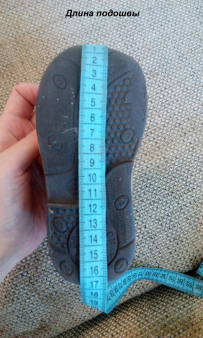 Объем обуви в самом широком месте по носку 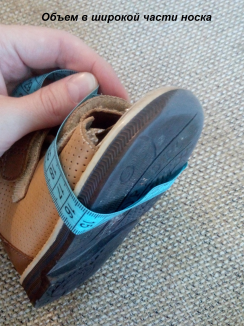 Ширина подошвы обуви в самом широком месте носочной части 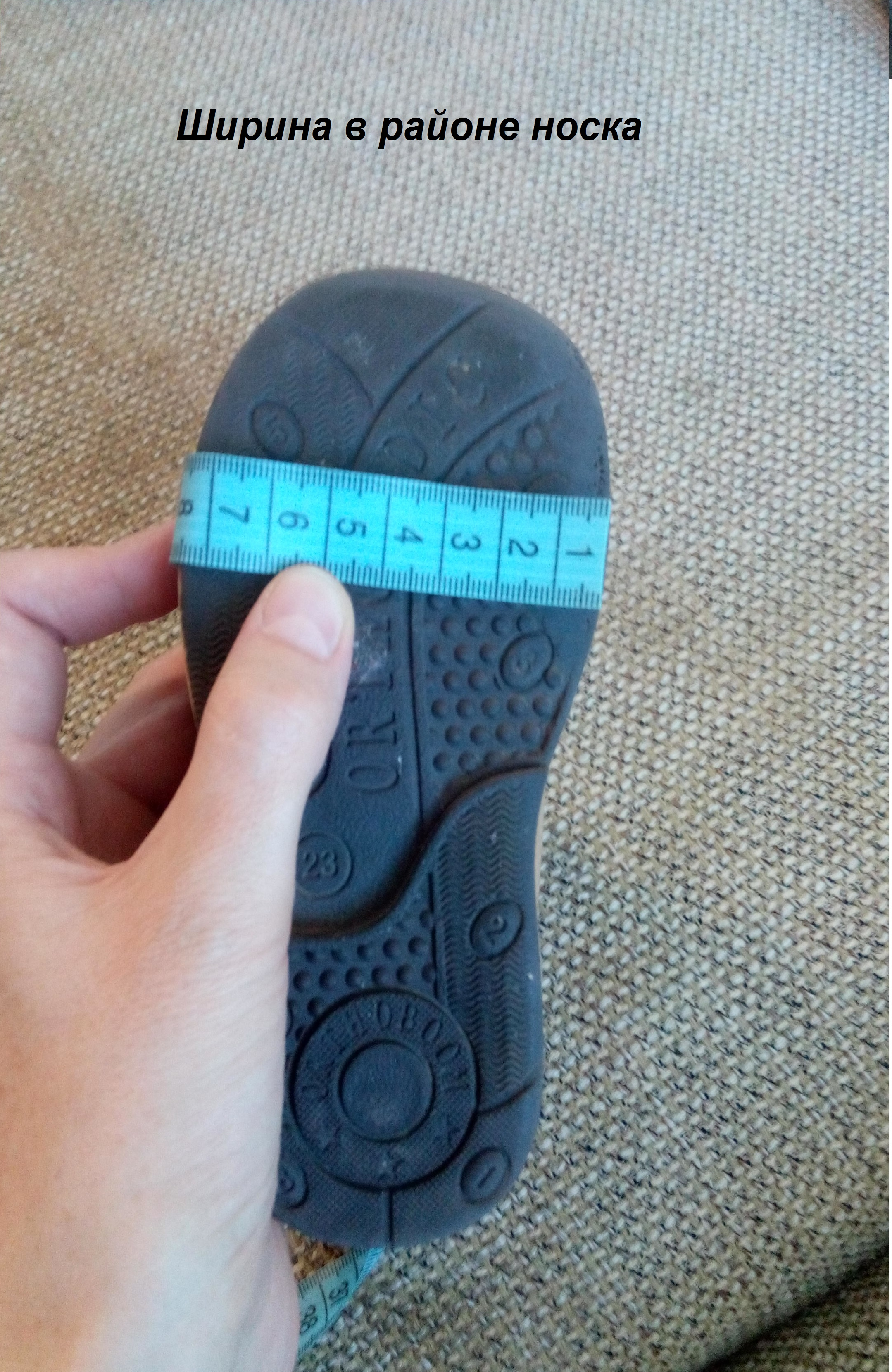 Ширина подошвы обуви в области пятки 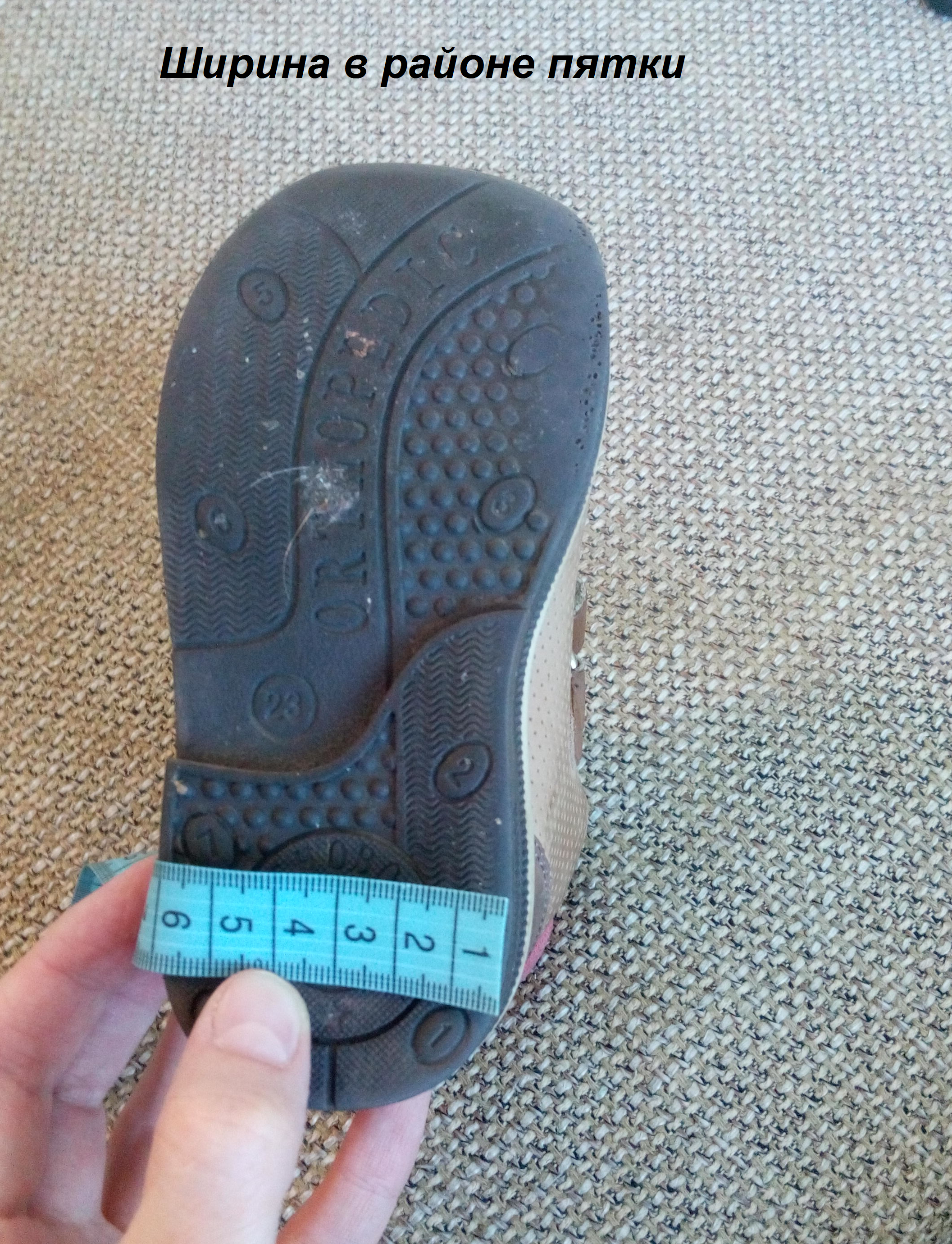 